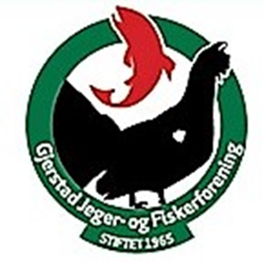                          Solem skytebane, Gjerstadveien 2326                                             INSTRUKTØRER                                               April 2024Alle instruktører som standplassledere, hagledommere, jegerprøveinstruktør og ettersøk instruktør læres opp av NJFF. Disse godkjennes og registreres av NJFF sentralt for en tidsbegrenset periode. Forlenget godkjenning gis etter gjennomgått oppfriskningskurs. Lokalt godkjenner Gjerstad JFF gjennomgått kurs av lokal instruktør med slik utdanning.De skal ha fått informasjon om Solem skytebane, kjenne gjeldende instruks godkjent av politiet samt regler for internkontroll og sikkerhetsbestemmelser for Solem skytebane. De skal forstå at en må være på vakt og bortvise personer som mistenkes for å være beruset eller i en slik tilstand at de ikke kan tillates å skyte.Grønn NJFF godkjent. Sort midlertidig Gjerstad JFF godkjente instruktører.Nykommer som venter på grunnkurs pr jan 2024:9.4.2024Jostein Vestøl, sign for Styret Gjerstad Jeger og FiskerforeningKategoriePerson - godkjentGodkjent ut året  Standplassleder Stian Røed2028StandplasslederSvein Birger Mortensen2027StandplasslederMorten Seland2027StandplasslederTrond Mortensen2027StandplasslederJo Åsmund Sandåker2027StandplasslederPål Andre Heiland2027StandplasslederStian Røed2027StandplasslederGeir Emanuelsen2025StandplasslederPer Jørgen Eskeland2025StandplasslederSvein Inge Johansen2025StandplasslederÅge Roar Christoffersen2025StandplasslederOddvar Flaten2024Standplassleder Elin Ellingsvik Vegerstøl2024HagledommerJon Kristen Bosvik2029HagledommerStien Røed2028HagledommerJo Åsmund Sandåker2027Hagledommer Per Jørgen Eskeland2025HagledommerAnne Grethe Haugholt2024HagledommerÅshild Mortensen2024HagledommerDag Erling Dalen2024Ettersøk instruktørEspen LangmyrJegerprøveinstruktør Jo Åsmund SandåkerRifleinstruktørPer Jørgen EskelandKategoriePerson – godkjent Styregodkjent ut åretStandplasslederJan Inge Langmyr2024StandplasslederMartin Flaten2024StandplasslederKjetil Jr. Eskeland2024StandplasslederJarle Heiland2024StandplasslederOle Arthur Løite2024StandplasslederRolf Solheim2024KategoriePersonHagledommerJon Martin ChristensenHagledommerEspen DalenStandplasslederJon Ivar ChristensenStandplasslederMorten Åsheim